В нашем детском саду в июне 2018года прошел праздник «Здравствуй лето!»  В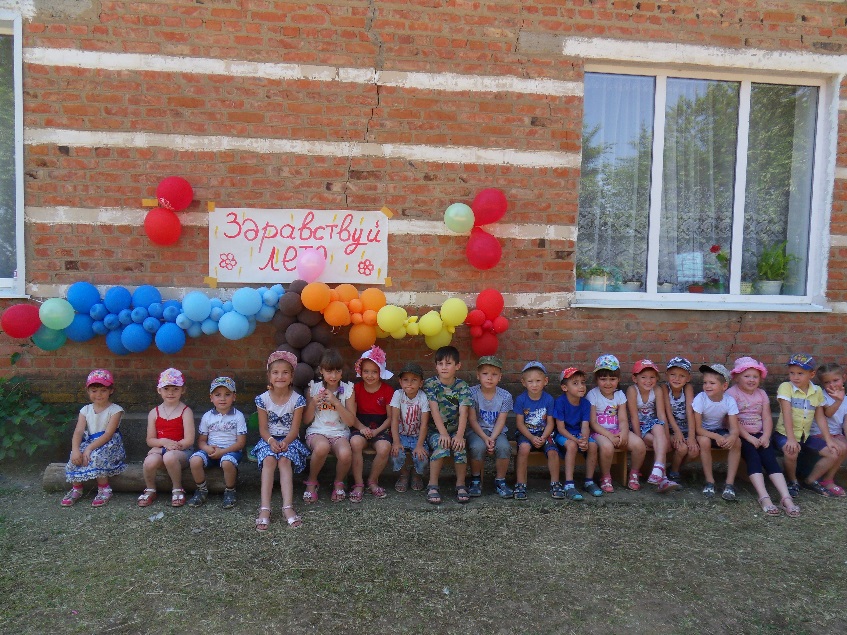 Летом очень красиво, свежий воздух, приятный запах, поэтому в основном все занятия, досуги и развлечения проходят на свежем воздухе. 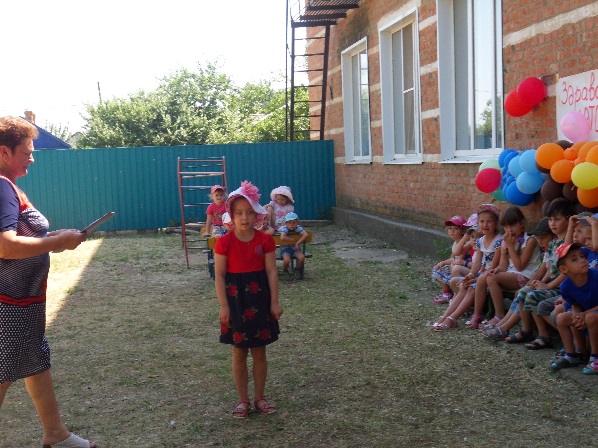 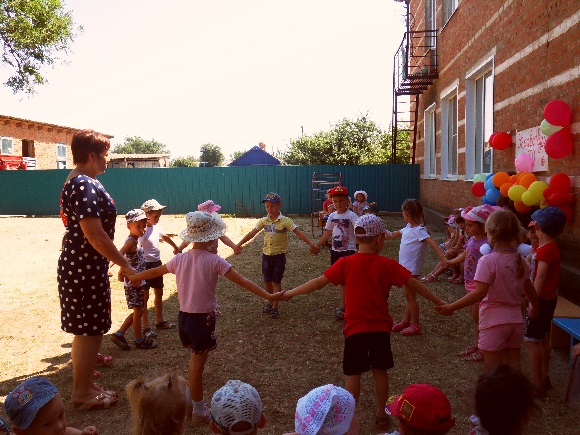 Лето — это солнца луч,Тёплый дождик из-под туч,Лето — яркие цветыНеобычной красоты,Лето — тёплая река,Стайкой в небе облака.Лето! лето к нам идёт! Все ликует и поет. Лето – страна вечного детства, в которой даже взрослые иногда чувствуют себя немножко детьми. Жизнь детей в нашем саду в летний период наполнена праздниками, развлечениями, играми, смехом и весельем. Для организации эмоционально насыщенной жизни педагогами созданы комфортные условия, благодаря которым дети получают незабываемые впечатления, радость от общения со сверстниками и новых открытий.Ребята рассказывали стихи о любимом времени года, участвовали в разминке с игровыми элементами и водили хороводы. Воспитатели заранее разучили с детьми тематические стихи про лето, с которыми они выступили на нашем мероприятии. Все дружно отгадывали загадки, играли. Ребята сыграли в большое количество эстафет, а в завершении нашего праздника ребята спели песню "Лето". 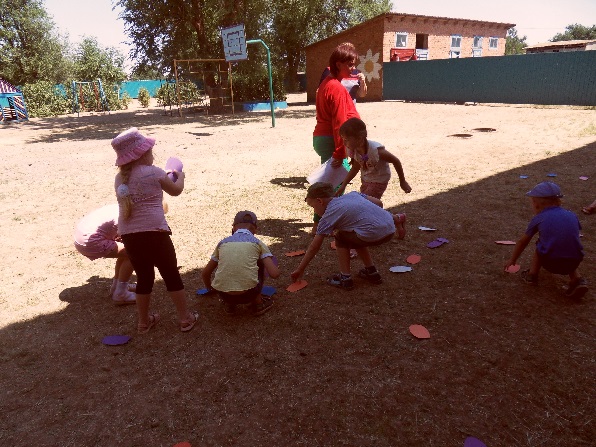 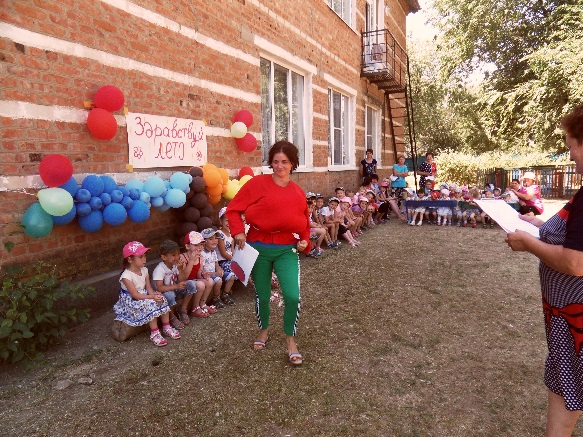 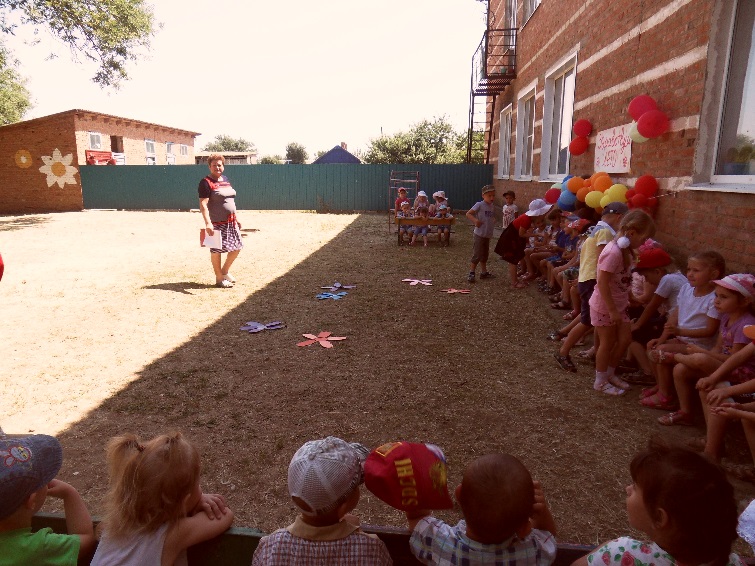 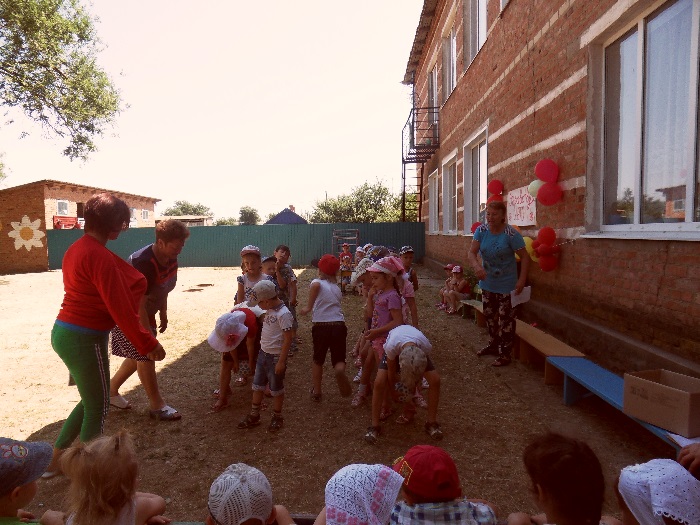 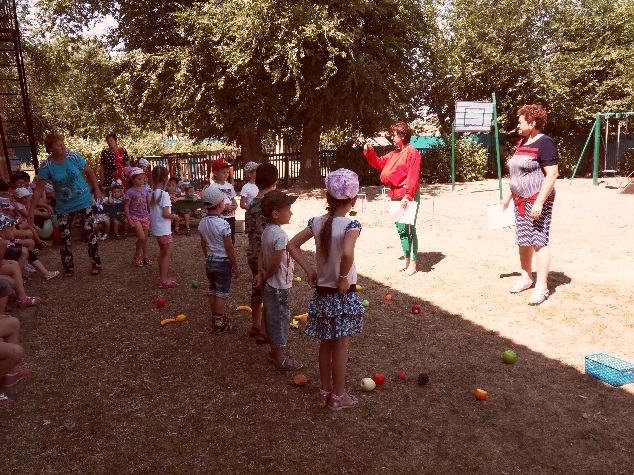 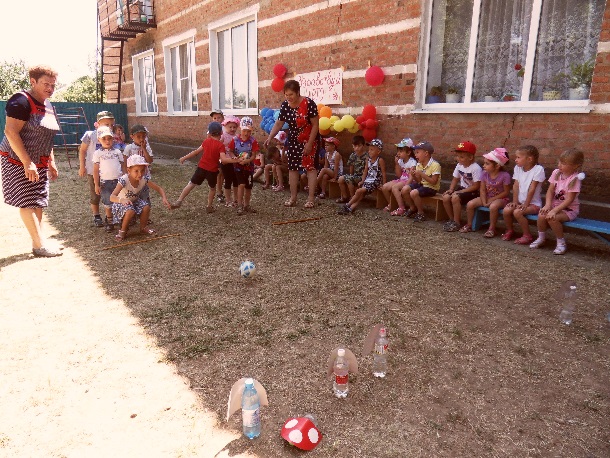 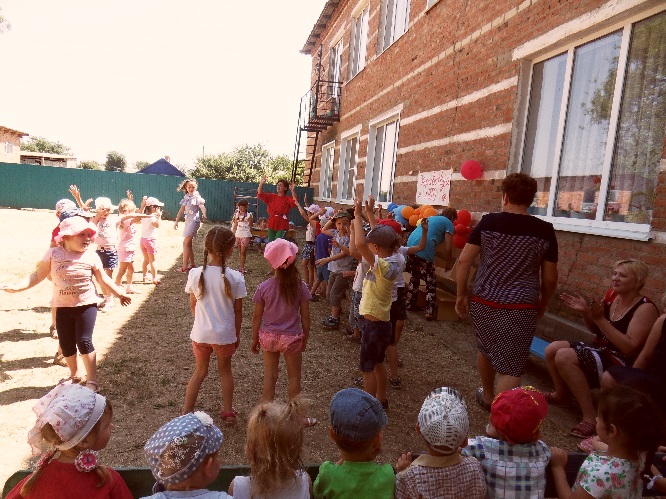 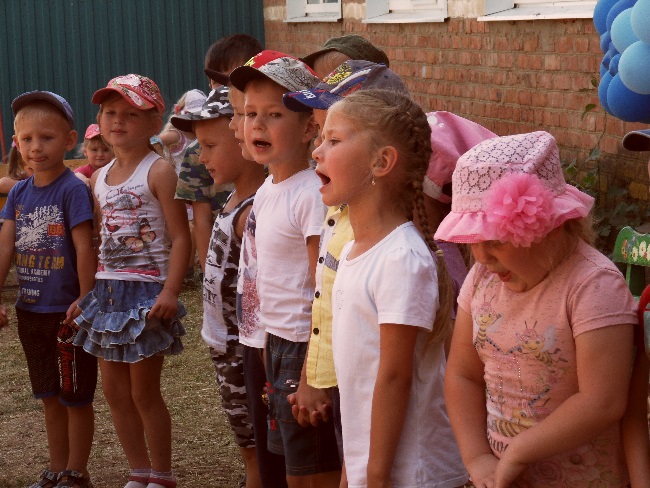 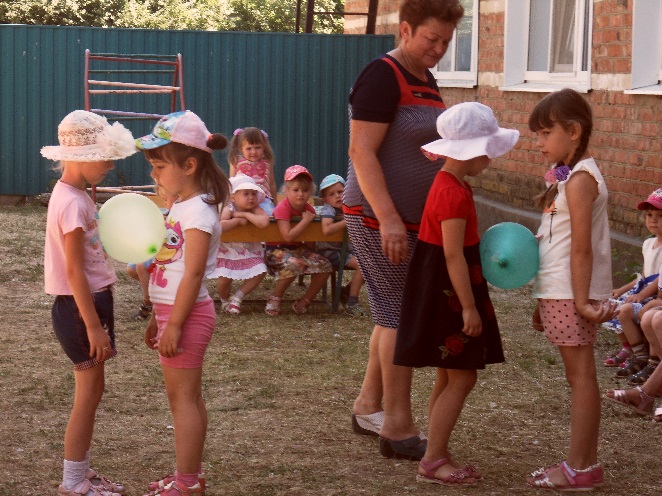 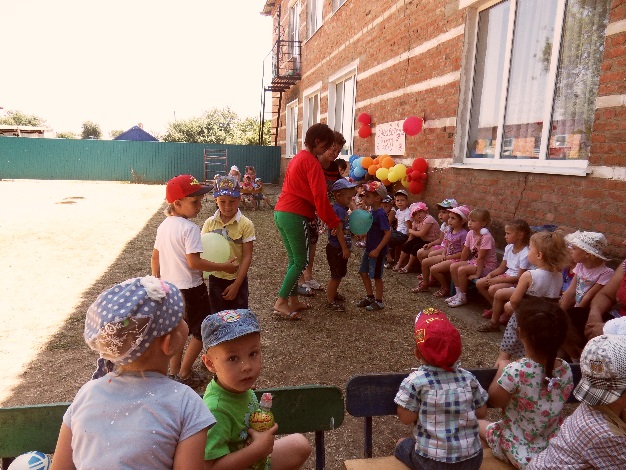 